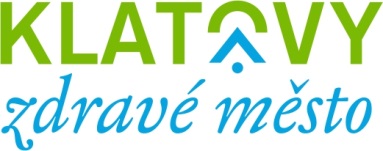 											       						        3													               Akční plán zlepšování projektu Zdravého města       a MA21 v Klatovech v roce 2019Co je akční plán zlepšování PZM a MA21?Součástí každého úspěšného procesu je formulace přehledného plánu zlepšování                          na nadcházející období informující o tom, čeho by se mělo v následujícím časovém horizontu dosáhnout, kam by se měl proces posunout.Plán zlepšování je nástrojem, pomocí něhož Komise ZM a MA21 navrhne, jakého zlepšení má být v daném roce v rámci Projektu Klatovy – Zdravé město a MA21 dosaženo (v souladu s Kritérii MA21). Tento dokument představuje jedno z povinných kritérií MA21.Opakující se akce a činnosti:Splnění kritérií a udržení se v kategorii „C“ MA21Termín:		leden - říjen 2019Ukazatel:		kritéria MA21 Pravidla hodnocení pro rok 2019Zodpovědnost: 	politik ZM a MA21Spolupráce:	koordinátor PZM a MA21, asistent koordinátora PZM a MA21,  pracovníci OŠKCR, Komise ZM a MA21 a partneři ZM a MA21Indikátor:	přidělení kategorie z CENIAMedializace aktivit ZM Klatovy a MA21 v tiskuTermín:		leden – prosinec 2019Ukazatel:		min. 4 články k ZM a MA21 v místních/regionálních médiíchZodpovědnost: 	koordinátor ZM a MA21Spolupráce:	politik ZM a MA 21, asistent koordinátora PZM a MA21, pracovníci OŠKCR, Komise ZM a MA21 a partneři PZM a MA21Indikátor:		zveřejněné informacePříprava a realizace akce Avon pochodTermín: 	červen 2018 (Avon pochod 8.6.2019) Ukazatel:	min. 1 společná aktivita zástupců občanského a podnikatelského sektoru za rok 2019Zodpovědnost: 	koordinátor ZM a MA21Spolupráce:	politik ZM a MA21, asistent koordinátora PZM a MA21, pracovníci OŠKCR, Komise ZM a MA21 a partneři ZM a MA21Indikátor:		plakát, video, tisková zprávaPříprava a uspořádání kampaně Den ZeměTermín:		březen - duben 2019 Ukazatel:		min. 1 kampaň pro veřejnost za rok 2019Zodpovědnost: 	koordinátor PZM a MA21Spolupráce:	politik ZM a MA21, asistent koordinátora PZM a MA21, pracovníci OŠKCR, Komise ZM a MA21, Klub přátel Klatovska, partneři ZM         a MA21Indikátor:		plakát, video, tisková zprávaPříprava a realizace akce Táhneme za jeden provaz Termín:		červen 2019 (26.6.2019)Ukazatel:		min. 1 kampaň pro veřejnost za rok 2019Zodpovědnost: 	koordinátor PZM a MA21Spolupráce:	politik ZM a MA21, asistent koordinátora PZM a MA21, Komise ZM    a MA21 a partneři ZM a MA21, ZŠ Plánická a ZŠ Tolstého Indikátor:		plakát, video, web, tisková zprávaPříprava a realizace Osvětové akce k UR, MA21 pro MěÚ Klatovy s kvalifikovaným lektorem Termín: 		září - říjen 2019Ukazatel:		min. 1 osvětová akce za rok 2019Zodpovědnost: 	koordinátor ZM a MA21Spolupráce:	politik ZM a MA21, asistent koordinátora PZM a MA21, pracovníci OŠKCR, Komise ZM a MA21, NSZM ČRIndikátor:		certifikát účastníkůPříprava, realizace a vyhodnocení Fóra Zdravého městaTermín:		duben - září 2019Ukazatel:		realizace akce, min. 1x za dva rokyZodpovědnost: 	koordinátor ZM a MA21Spolupráce:	politik ZM a MA21, asistent koordinátora PZM a MA21 , pracovníci OŠKCR, Komise ZM a MA 21 a partneři ZM a MA21Indikátor:		fórum, prezenční listina a ověřených 10 P z fóra a veřejné ankety Příprava, realizace a vyhodnocení Školních fór na základních školách v KlatovechTermín:		březen, duben, červen 2019Ukazatel:		realizace akceZodpovědnost: 	koordinátor ZM a MA21Spolupráce:	politik ZM a MA21, asistent koordinátora PZM a MA21 , partneři ZM    a MA21, ZŠ Masarykova, ZŠ Plánická, ZŠ Čapkova, ZŠ TolstéhoIndikátor:		fórum, prezenční listina a ověřených 10 P z fóra Příprava a realizace akcí Voňavá adventní neděle a Klatovský klášterní bazarTermín: 		prosinec 2019 Ukazatelé:	min. 1 společná aktivita zástupců občanského a podnikatelského sektoru za rok 2019; min. 4 články k ZM a MA21 v místních/regionálních médiíchZodpovědnost: 	koordinátor ZM a MA21Spolupráce:	politik ZM a MA21, asistent koordinátora PZM a MA21, pracovníci OŠKCR, Komise ZM a MA21 a partneři ZM a MA21Indikátor:		článek, plakátAkreditované vzdělávání koordinátoraTermín:	jarní škola – březen 2019, letní škola – červen 2019, podzimní škola – listopad 2019Ukazatel:	absolvování akreditovaného školení MA21Zodpovědnost:	koordinátor ZM a MA21Indikátor:	certifikátNové akce a činnosti:Příprava a realizace akce Den rodinyTermín:		květen 2019Ukazatel:		min. 1 kampaň pro veřejnost za rok 2019Zodpovědnost: 	koordinátor PZM a MA21Spolupráce:	politik ZM a MA21, asistent koordinátora PZM a MA21, pracovníci OŠKCR, nezávislí odborníci a občanéIndikátor:		plakát, web, tisková zprávaPříprava a realizace Výsadby nových stromůTermín:		září - říjen 2019Ukazatel:		min. 1 kampaň pro veřejnost za rok 2019Zodpovědnost: 	koordinátor PZM a MA21Spolupráce:	politik ZM a MA21, asistent koordinátora PZM a MA21, pracovníci OŠKCR, Technické služby Klatovy, ZŠ Plánická ul.Indikátor:		plakát, web, tisková zpráva